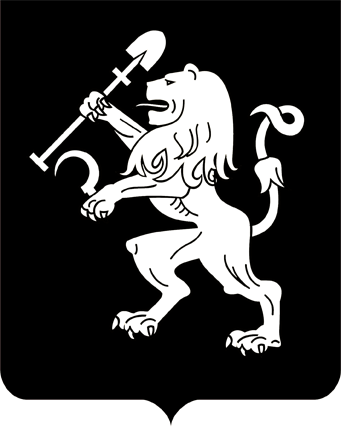 АДМИНИСТРАЦИЯ ГОРОДА КРАСНОЯРСКАРАСПОРЯЖЕНИЕОб определении победителей городского конкурса «Лучший по профессии»В соответствии с Положением о проведении городского конкурса «Лучший по профессии» в рамках ежегодных праздничных мероприятий, посвященных Дню города Красноярска, утвержденным распоряжением администрации города от 08.06.2012 № 48 «О проведении городского конкурса «Лучший по профессии», руководствуясь статьями 45, 58, 59 Устава города Красноярска, распоряжением Главы города                 от 22.12.2006 № 270-р:1. Утвердить результаты городского конкурса «Лучший по профессии» и признать победителями:в номинации «Лучший работник в сфере дошкольного образования» – Хохловскую Ирину Геннадьевну, заведующего муниципальным бюджетным дошкольным образовательным учреждением «Детский                  сад № 84 комбинированного вида»;в номинации «Лучший работник в сфере общего образования» – Бродецкую Елену Леонидовну, учителя русского языка и литературы муниципального автономного общеобразовательного учреждения «Гимназия № 2»;в номинации «Лучший работник в сфере культуры» – Григорьеву Марину Николаевну, руководителя образцовой студии вокального мастерства «Чистый звук» муниципального автономного учреждения «Красноярский городской Дворец культуры»;в номинации «Лучший работник в сфере физической культуры, спорта и туризма» – Каширину Ларису Анатольевну, заместителя директора по учебно-воспитательной работе муниципального автономного учреждения «Спортивная школа олимпийского резерва «Рассвет»;в номинации «Лучший работник в сфере молодежной политики» – Юденко Евгения Владимировича, исполняющего обязанности директора муниципального молодежного автономного учреждения «Центр технического проектирования»;в номинации «Лучший работник в транспортной сфере» – Иванову Татьяну Владимировну, водителя трамвая на регулярных городских пассажирских маршрутах муниципального предприятия города Красноярска «Городской транспорт»;в номинации «Лучший работник в сфере жилищно-коммунального хозяйства» – Романенкову Людмилу Владимировну, начальника производственно-технического отдела и технадзора муниципального предприятия города Красноярска «Муниципальная управляющая компания «Красноярская»;в номинации «Лучший работник в сфере социального обслуживания» – Герасимову Ирину Вячеславовну, заместителя директора муниципального бюджетного учреждения «Центр социального обслуживания граждан пожилого возраста и инвалидов Ленинского района города Красноярска»;в номинации «Лучший сотрудник полиции» – Прокопишко Сергея Ивановича, заместителя начальника полиции (по охране общественного порядка) Межмуниципального управления МВД России «Красноярское», подполковника полиции;в номинации «Лучший работник в строительной сфере» – Зуеву Марину Владиславовну, начальника планово-экономического отдела муниципального казенного учреждения города Красноярска «Управление капитального строительства»;в номинации «Лучший муниципальный служащий» – Гончарик Ольгу Валерьевну, консультанта отдела муниципальной службы                     и управления персоналом управления кадровой политики и организационной работы администрации города.2. Настоящее распоряжение опубликовать в газете «Городские  новости».Заместитель Главы города –руководитель департаментасоциального развития Н.Л. Боброва
20.06.2019№ 10-соц